СБОР КОММЕРЧЕСКИХ ПРЕДЛОЖЕНИЙС целью сбора информации по стоимости и условиям поставки сувенирной продукции с логотипом ПАО «Почта Банк», ПАО «Почта Банк» просит всех заинтересованных лиц представить свои коммерческие предложения (далее – Предложения).ПАО «Почта Банк» информирует, что по результатам рассмотрения поступивших Предложений у Заказчика есть право, а не обязанность по заключению договора. Банк не обязан определять победителя по процедуре и вправе завершить её, отклонив все поступившие Предложения. Участники должны осознавать данное обстоятельство и учитывать его при подаче своих Предложений.ПАО «Почта Банк» сообщает, что Предложения, полученные по окончании установленного срока подачи Предложений рассматриваться не будут.Рассмотрение Заказчиком поступивших Предложений не предполагает какого-либо информирования (в т. ч. публичного) о результатах их рассмотрения.Предложения должны быть поданы в соответствии с регламентом ЭТП по адресу электронной торговой площадки, расположенной в сети интернет: https://www.fabrikant.ru и содержать в обязательном порядке:Коммерческое предложение по форме Приложения №1;Анкета по форме Приложения №2;Согласие на обработку персональных данных по форме Приложения №3;Также необходимо предоставить следующие образцы в срок до даты завершения приема предложений*:Георгиевская ленточка – 3шт.Кепки SOL'S "long beach" – по 1 шт. красного и синего цветов.Поло "Apollo" Start Colour - по 1 шт. красного и синего цветов одного из размеров S/M/L/.Ветровки SOL'S "Surf"- по 1 шт. красного и синего цветов одного из размеров S/M/L/.Образцы должны полностью соответствовать требованиям, указанным в форме коммерческого предложения.*образцы необходимо предоставить по адресу: 107061, г. Москва, Преображенская пл., д. 8. Контактное лицо – Петухова Ольга, тел. +74956465814 ext. 1533. Образцы предоставляются без оплаты и возвращаются участнику процедуры в течение 15 (Пятнадцати) рабочих дней с даты завершения приема предложений.Основная информация о процедуре сбора коммерческих предложений на поставку сувенирной продукции с логотипом ПАО «Почта Банк» указана в Приложении № 1 «Форма Коммерческого предложения». Срок подачи Предложений: до 12.00 (Мск) «29» октября 2018 года.Приложения:Приложение №1 – Форма коммерческого предложения;Приложение №2 – Анкета;Приложение №3 – Согласие на обработку персональных данных; С уважением, ПАО «Почта Банк»Приложение № 1Форма коммерческого предложенияНастоящим выражаем готовность осуществить поставку строго в соответствии с требованиями и условиями, установленными в Документации о проведении процедуры сбора коммерческих предложений на тему «Поставка сувенирной продукции с логотипом ПАО «Почта Банк»», опубликованной на _________________ [указывается сайт, на котором опубликована процедура], процедура № _________________ [указывается номер процедуры на указанном сайте].Мы ознакомлены с материалами, содержащимися в Документации, влияющими на стоимость поставки.Мы согласны заключить договор по форме, которая будет предоставлена Банком.Срок действия коммерческого предложения ____ дней (не менее 60 календарных дней).Мы согласны поставит товар, предусмотренный документацией, на следующих условиях:Приложение № 2АНКЕТА УЧАСТНИКА ПРОЦЕДУРЫ Участник процедуры: ___________________________________________________                                                                                 полное наименование участника с указанием организационно-правовой формы _____________________________________________________________________________Сведения об участнике процедуры.Согласие лиц, указанных в п.п. 23,25,26 на обработку Банком их персональных данных – прилагается._________________________________			___________________________	(Подпись уполномоченного представителя)	(ФИО, должность подписавшего)М.П.Приложение № 3Согласие на обработку персональных данныхЯ ___________________________________________________________________________фамилия, имя, отчество (если последнее имеется) _____________________________________________________________________________номер основного документа, удостоверяющего личность, сведения о дате выдачи указанного документа и выдавшем органедаю свое согласие на обработку ПАО «Почта Банк», 107061, г. Москва, Преображенская пл., д. 8 (далее по тексту – «Банк») моих персональных данных, содержащихся в Анкете Участника процедуры, а именно совершение действий, предусмотренных пунктом 3 части первой статьи 3 Федерального закона от 27 июля 2006 года №152-ФЗ «О персональных данных» и подтверждаю, что, давая такое согласие, я действую своей волей и в своем интересе.Согласие распространяется на следующую информацию: мои фамилия, имя, отчество, год, месяц и место рождения, адрес, телефон, электронная почта, другая информация, относящаяся к моей личности.Согласие на обработку персональных данных дается мною в рамках правоотношений между Банком и ______________________________________________________________                                      (полное наименование участника с указанием организационно-правовой формы)_____________________________________________________________________________.Согласие предоставляется на осуществление любых действий в отношении Персональных данных, которые необходимы для вышеуказанных правоотношений, включая без ограничения: сбор, систематизацию, накопление, хранение, уточнение (обновление, изменение), использование, распространение (в том числе передача), обезличивание, блокирование, уничтожение, а также осуществление любых иных действий с персональными данными в соответствии с действующим законодательством.Обработка персональных данных осуществляется Банком следующими способами:Обработка персональных данных с использованием средств автоматизации;Обработка персональных данных без использования средств автоматизации (неавтоматизированная обработка).При обработке персональных данных Банк не ограничен в применении способов их обработки.Банк не вправе раскрывать информацию обо мне третьим лицам, их агентам и иным уполномоченным ими лицам, а также предоставлять таким лицам соответствующие документы, содержащие такую информацию.Настоящее согласие дается до истечения сроков хранения соответствующей информации или документов, содержащих указанную выше информацию, определяемых в соответствии с действующим законодательством Российской Федерации и нормативными документами Банка России.  ______________________		_________________________________________              (личная подпись)					          (Фамилия, Имя, Отчество) №
п/пНаименование данныхДанные1Общее наименование процедурыСбор коммерческих предложений2Дата завершения приема предложений 29.10.20183Вид валютыРоссийский рубль4Предмет договора(наименование товаров, работ, услуг) Поставка сувенирной продукции с логотипом ПАО «Почта Банк»5Количество16Категория для рассылки (ОКПД 2)47.787Краткое описаниеПоставка сувенирной продукции с логотипом ПАО «Почта Банк»8Регион поставкиг. Москва9Условия оплатыПокупатель производит оплату в размере 100% стоимости партии Товара на основании счета Поставщика в течение 10 (Десяти) рабочих дней с даты получения счета Покупателем. Счет выставляется в течение 5 (Пяти) рабочих дней с даты подписания Сторонами товарной накладной в отношении партии Товара10Условия доставкиДоставка Товара осуществляется силами и средствами (транспортом) Поставщика с разгрузкой по адресу: склад DHL, г. Москва, ул. Угрешская, д. 2 строение 16.№п/пНаименованиеМакетТехнические характеристикиТираж шт.Максимальная стоимость за единицу, установленная Заказчиком, в руб. с НДССтоимость за единицу, предложенная участником, в руб. с НДС Общая стоимость, 
в руб.  с НДС1Резервный аккумулятор RAY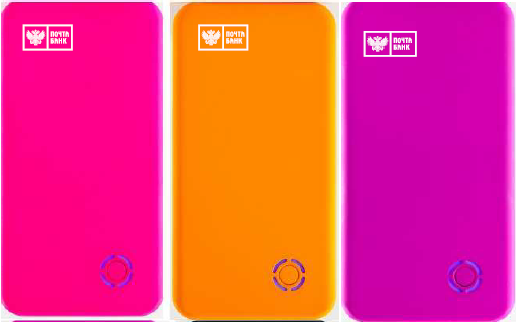 Резервный аккумулятор RAY емкостью 4 000 мАч. Элегантный, тонкий продукт высокого качества, аккумулятор класса А (сертификат CE, Rohs, FC). Имеет индикатор заряда, что позволяет контролировать расход энергии. Резервный аккумулятор покрыт приятной на ощупь резиной. В комплекте провод micro usb.  Материал: ABS + поликарбонат. Размер: 125.8x64.8x9.6 мм. Цвета: оранжевый 20шт., розовый 20шт.,фиолетовый 20шт.Индивидуальная упаковка каждого изделия (подарочная).Нанесение логотипа: UV-печать, цвет логотипа белый, размер 20*10,3мм.601 836,002Аудиоколонка Color Sound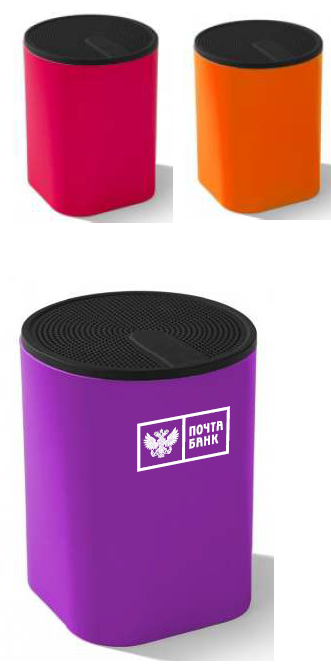 Аудиоколонка Color Sound – удобная, компактная с четким звуком и широким спектром цветов. Колонка поддерживает Bluetooth с мощностью 3 Вт и работает на расстоянии до 10 метров. Имеет встроенный литиевый аккумулятор емкостью 300 мАч. Имеет широкий диапазон частот от 90 Гц до 20 кГц. Встроенный микрофон.  Время работы с полностью заряженной батареей: 2,5-3,5 часа.  Режим ожидания с полностью заряженной батареей: 3 месяца. Размеры: 75x65 мм. Материалы: пластик, резина, металл.   Индивидуальная упаковка каждого изделия. СOLORISSIMO (Польша)
Цвета: оранжевый 20шт., розовый 20шт., фиолетовый 20шт.
Нанесение логотипа: UV-печать, цвет логотипа белый, размер 25*12,9мм.601 877,003Фонарь для кемпинга REFLECTS-GROSSETO L  L. 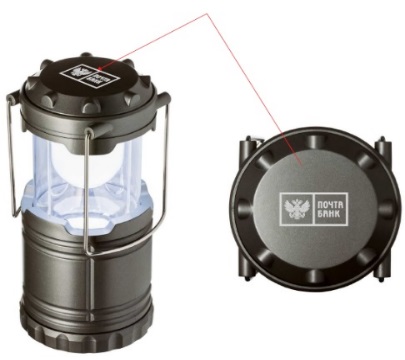 Фонарь для кемпинга REFLECTS-GROSSETO L  L. Размер:  122.5 × 86 × 81.5 мм.  Материал: пластик, металл. REFLECTS (Германия).Индивидуальная упаковка каждого изделия.
Нанесение логотипа: тампопечать, цвет логотипа серебряный, размер 30*15,4мм.50810,004USB вентилятор COOL.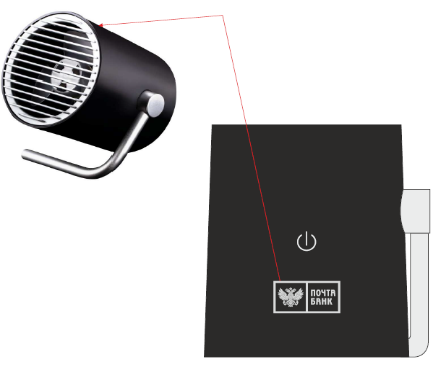 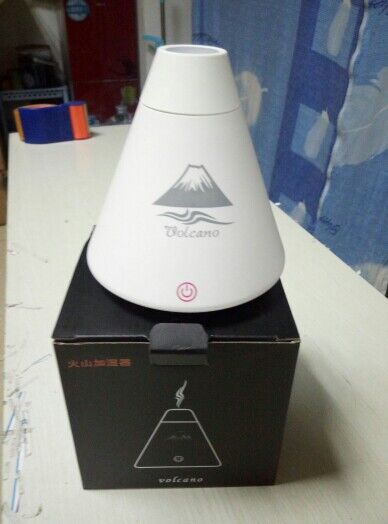 USB вентилятор COOL.  Высококачественный вентилятор USB в современном дизайне с датчиком управления для 2-уровневого вентилятора.  Регулируемая ручка. Материал: Алюминий/Силикон. Индивидуальная упаковка. Размеры: 11,6 х Ш 10,3 см. Вес: 238 г. Цвет: черный.  Nestler-matho (Германия). Индивидуальная упаковка каждого изделия. 
Нанесение логотипа: тампопечать, цвет логотипа серебряный, размер 30*15,4мм.302 470,005Часы деревянные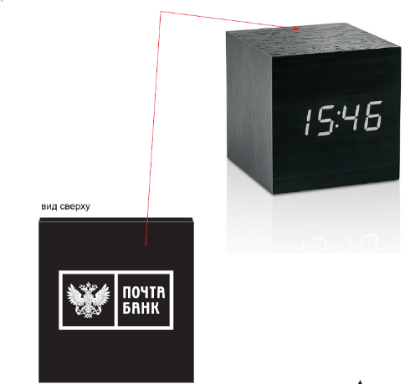 Часы деревянные Gingko Electronics Ltd (АНГЛИЯ), светодиодный дисплей, голосовые команды, сенсорные кнопки, календарь, температура, будильник, 3 режима дисплея USB-кабель (входит в комплект), размер 6.8 x 6.8 x 6.8 cм .В комплект входит: USB кабель , AC адаптер,3 батарейки AAA. Материал: МДФ с покрытием шпон. Индивидуальная упаковка каждого изделия.
Нанесение логотипа:  тампопечать, цвет логотипа белый, размер 50*25,7мм.11602 440,006Георгиевская ленточка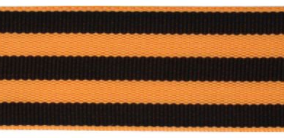 Материал: жаккард.
Размер: 35х500мм.
«Георгиевская ленточка» представляет собой тканую ленту шириной 35 мм и длинной 500 мм с продольными полосами оранжевого и чёрного цветов в следующей последовательности: 1 мм – оранжевая, 6,6 мм – чёрная, 6,6 мм – оранжевая, 6,6 мм – чёрная, 6,6 мм – оранжевая, 6,6 мм – чёрная, 1 мм – оранжевая. Допустимое отклонение ширины полос – 0,2 мм. Внутренние полосы имеют одинаковую ширину, крайние полосы имеют одинаковую ширину. Рисунок должен быть с двух сторон ленты.
Цвет полос ленты соответствует требованиям ГОСТа 17-149-87 на ленты к орденам и медалям. Термообжиг (или ультразвуковая резка) краев и концов для предотвращения бахромы. Состав сырья 100 % полиэфир. Способ производства плетение. Фасовка осуществляется укладкой стопками во всю длину ленты, без сгибов, по 20 штук в полиэтиленовой упаковке. 855 0003,857Кепки SOL'S "long beach"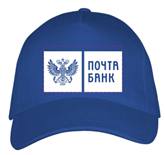 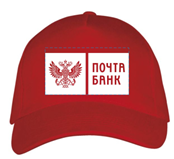 Цвета: Красный SOL'S Color Card: 145  - 1500шт.;Синий  SOL'S Color Card: 241 -1500шт.
Материал: хлопок 100%, плотность 260 г/м²                                                        
нанесение логотипа: вышивка на лбу 75*35мм, цвет белый. Каждая кепка должна быть упакована в индивидуальный прозрачный пакет.3000296,008Поло "Apollo" Start Colour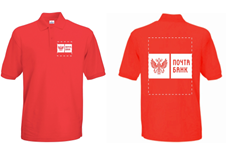 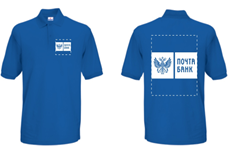 Цвет: красный  (близкий к pantone 1935), размеры:  S – 500шт., M – 500 шт.; L –  500шт.
Цвет: синий (близкий к раntone - Reflex blue), размеры:  S – 500шт., M – 500 шт.; L –  500шт.
Материал: хлопок 100%, 180 /г/м².      
Нанесение логотипа: на спине шелкография 255*120 цвет белый;  на груди слева вышивка 100*50мм цвет белый. Каждое поло должно быть упаковано в индивидуальный прозрачный пакет с указанием размера изделия.3000620,009Ветровки SOL'S "Surf"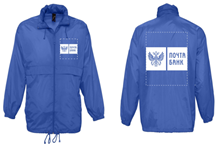 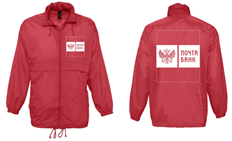 Цвет: красный (близкий к pantone 1935, SOL'S Color Card: 145), размеры:  S – 500шт., M – 500 шт.; L –  500шт.
Цвет: синий ( близкий к раntone - Reflex blue, SOL'S Color Card: 241),  размеры:  S – 500шт., M – 500 шт.; L –  500шт.
Материал: нейлон 100%, плотность 210 г/м²
нанесение логотипа: на спине шелкография 290*140 цвет белый;  на груди слева шелкография 100*50мм цвет белый. Каждая ветровка должна быть упакована в индивидуальный прозрачный пакет с указанием размера изделия.3000993,00Итого0,00должность)(подпись, дата) М.П.(ФИО)№НаименованиеСведения об участнике процедуры Полное и сокращенное наименования организации либо Ф.И.О. участника процедуры – физического лица, в том числе, зарегистрированного в качестве индивидуального предпринимателяОрганизационно - правовая формаПринадлежность к субъектам малого и среднего предпринимательстваУчредители перечислить наименования, организационно-правовую форму и ИНН или Ф.И.О., дату рождения, адрес регистрации, паспортные данные всех учредителей-физических лиц участника процедурСвидетельство о внесении в Единый государственный реестр юридических лиц/индивидуального предпринимателя (дата и номер, кем выдано) либо паспортные данные, СНИЛС для участника процедуры – физического лицаВиды деятельностиДата постановки на налоговый учет (с учетом правопреемственности)ИННКППОГРНОКПООКОПФОКТМООКВЭД Адрес местонахожденияФактический/Почтовый адрес Телефоны (с указанием кода города)Веб-сайт, адрес электронной почты Вхождение в состав холдингов, концернов, финансово-промышленных групп и других объединений. Роль компании в структуре холдингаРазмер уставного капиталаСтоимость основных фондов (по балансу последнего завершенного периода)Банковские реквизиты наименование и адрес банка, номер расчетного счета участника процедуры и в банке, телефоны банка, прочие банковские реквизитыФамилия, имя и отчество, дата рождения, адрес регистрации, паспортные данные руководителя Участника процедуры, с указанием должности и контактного телефонаОрган управления участника процедуры – юридического лица, уполномоченный на одобрение сделки, право на заключение которой является предметом настоящей процедуры и порядок одобрения соответствующей сделкиФамилия, Имя и Отчество уполномоченного лица участника процедуры с указанием должности, контактного телефона, эл. почты Для нерезидента указываются конечные бенефициарыПубличному акционерному обществу «Почта Банк»